Giriş(Metin 1.5 satır aralığında, önceki sayılarda olduğu üzere Garamond yazı stili kullanılmalı, paragraf aralığı 8 nk olarak düzenlenmeli)Xxxxx Yyyyy Zzzzzz. Xxxxx Yyyyy Zzzzzz. Xxxxx Yyyyy Zzzzzz. Xxxxx Yyyyy Zzzzzz. Xxxxx Yyyyy Zzzzzz. Xxxxx Yyyyy Zzzzzz. Xxxxx Yyyyy Zzzzzz. Xxxxx Yyyyy Zzzzzz. Xxxxx Yyyyy Zzzzzz. Xxxxx Yyyyy Zzzzzz. Xxxxx Yyyyy Zzzzzz. Xxxxx Yyyyy Zzzzzz. Xxxxx Yyyyy Zzzzzz. Xxxxx Yyyyy Zzzzzz. Xxxxx Yyyyy Zzzzzz. Xxxxx Yyyyy Zzzzzz. Xxxxx Yyyyy Zzzzzz. Xxxxx Yyyyy Zzzzzz. Xxxxx Yyyyy Zzzzzz. Xxxxx Yyyyy Zzzzzz. Xxxxx Yyyyy Zzzzzz. Xxxxx Yyyyy Zzzzzz. Xxxxx Yyyyy Zzzzzz. Xxxxx Yyyyy Zzzzzz. Xxxxx Yyyyy Zzzzzz. Xxxxx Yyyyy Zzzzzz. Xxxxx Yyyyy Zzzzzz. Xxxxx Yyyyy Zzzzzz. Xxxxx Yyyyy Zzzzzz. Xxxxx Yyyyy Zzzzzz. Xxxxx Yyyyy Zzzzzz. Xxxxx Yyyyy Zzzzzz. Xxxxx Yyyyy Zzzzzz. Xxxxx Yyyyy Zzzzzz. Xxxxx Yyyyy Zzzzzz. Xxxxx Yyyyy Zzzzzz. Xxxxx Yyyyy Zzzzzz. Xxxxx Yyyyy Zzzzzz. Xxxxx Yyyyy Zzzzzz.Xxxxx Yyyyy Zzzzzz. Xxxxx Yyyyy Zzzzzz. Xxxxx Yyyyy Zzzzzz. Xxxxx Yyyyy Zzzzzz. Xxxxx Yyyyy Zzzzzz. Xxxxx Yyyyy Zzzzzz. Xxxxx Yyyyy Zzzzzz. Xxxxx Yyyyy Zzzzzz. Xxxxx Yyyyy Zzzzzz. Xxxxx Yyyyy Zzzzzz. Xxxxx Yyyyy Zzzzzz. Xxxxx Yyyyy Zzzzzz. Xxxxx Yyyyy Zzzzzz. Xxxxx Yyyyy Zzzzzz. Xxxxx Yyyyy Zzzzzz. Xxxxx Yyyyy Zzzzzz. Xxxxx Yyyyy Zzzzzz. Xxxxx Yyyyy Zzzzzz. Xxxxx Yyyyy Zzzzzz. Xxxxx Yyyyy Zzzzzz. Xxxxx Yyyyy Zzzzzz. Xxxxx Yyyyy Zzzzzz. Xxxxx Yyyyy Zzzzzz. Xxxxx Yyyyy Zzzzzz. Xxxxx Yyyyy Zzzzzz. Xxxxx Yyyyy Zzzzzz. Xxxxx Yyyyy Zzzzzz. Xxxxx Yyyyy Zzzzzz. Xxxxx Yyyyy Zzzzzz. Xxxxx Yyyyy Zzzzzz. Xxxxx Yyyyy Zzzzzz. Xxxxx Yyyyy Zzzzzz. Xxxxx Yyyyy Zzzzzz. Xxxxx Yyyyy Zzzzzz. Xxxxx Yyyyy Zzzzzz. Xxxxx Yyyyy Zzzzzz.Yöntem(1.Derece başlıklar önce boşluk bırakılmadan sonrasında 8 nk başlık bırakılmalı. Sonrasında 6 nk boşluk bırakılmalı)	Araştırmanın Modeli (2. Derece başlıkların sonrasında boşuk bırakılmalıdır.)Xxxxx Yyyyy Zzzzzz. Xxxxx Yyyyy Zzzzzz. Xxxxx Yyyyy Zzzzzz. Xxxxx Yyyyy Zzzzzz. Xxxxx Yyyyy Zzzzzz. Xxxxx Yyyyy Zzzzzz. Xxxxx Yyyyy Zzzzzz. Xxxxx Yyyyy Zzzzzz. Xxxxx Yyyyy Zzzzzz. Xxxxx Yyyyy Zzzzzz. Xxxxx Yyyyy Zzzzzz. Xxxxx Yyyyy Zzzzzz.Çalışma Grubu-Evren ÖrneklemXxxxx Yyyyy Zzzzzz. Xxxxx Yyyyy Zzzzzz. Xxxxx Yyyyy Zzzzzz. Xxxxx Yyyyy Zzzzzz. Xxxxx Yyyyy Zzzzzz. Xxxxx Yyyyy Zzzzzz. Xxxxx Yyyyy Zzzzzz. Xxxxx Yyyyy Zzzzzz. Xxxxx Yyyyy Zzzzzz. Xxxxx Yyyyy Zzzzzz. Xxxxx Yyyyy Zzzzzz. Xxxxx Yyyyy Zzzzzz. Veri Toplama AraçlarıXxxxx Yyyyy Zzzzzz. Xxxxx Yyyyy Zzzzzz. Xxxxx Yyyyy Zzzzzz. Xxxxx Yyyyy Zzzzzz. Xxxxx Yyyyy Zzzzzz. Xxxxx Yyyyy Zzzzzz. Xxxxx Yyyyy Zzzzzz. Xxxxx Yyyyy Zzzzzz. Xxxxx Yyyyy Zzzzzz. Xxxxx Yyyyy Zzzzzz. Xxxxx Yyyyy Zzzzzz. Xxxxx Yyyyy Zzzzzz.Demografik Bilgi FormuXxxxx Yyyyy Zzzzzz. Xxxxx Yyyyy Zzzzzz. Xxxxx Yyyyy Zzzzzz. Xxxxx Yyyyy Zzzzzz. Xxxxx Yyyyy Zzzzzz. Xxxxx Yyyyy Zzzzzz. Xxxxx Yyyyy Zzzzzz.Verilerin AnaliziXxxxx Yyyyy Zzzzzz. Xxxxx Yyyyy Zzzzzz. Xxxxx Yyyyy Zzzzzz. Xxxxx Yyyyy Zzzzzz. Xxxxx Yyyyy Zzzzzz. Xxxxx Yyyyy Zzzzzz. Xxxxx Yyyyy Zzzzzz. Xxxxx Yyyyy Zzzzzz. Xxxxx Yyyyy Zzzzzz. Xxxxx Yyyyy Zzzzzz. Xxxxx Yyyyy Zzzzzz. Xxxxx Yyyyy Zzzzzz. Xxxxx Yyyyy Zzzzzz. Xxxxx Yyyyy Zzzzzz. Xxxxx Yyyyy Zzzzzz.. Bulgular ve Tartışma(Tablolar, metinden 6 nk boşluk sonrasında 1,15 nk aralığında başlatılmalı)(Tablo içerisinde yer alan bilgiler 1 satır aralığında olmalı, boyutlar sayfaya göre ayarlanmalı)(Tablo sonrasında metinler 12 nk boşluk ile başlatılmalı)Xxxxx Yyyyy Zzzzzz. Xxxxx Yyyyy Zzzzzz. Xxxxx Yyyyy Zzzzzz. Xxxxx Yyyyy Zzzzzz. Xxxxx Yyyyy Zzzzzz. Xxxxx Yyyyy Zzzzzz. Xxxxx Yyyyy Zzzzzz. Xxxxx Yyyyy Zzzzzz. Xxxxx Yyyyy Zzzzzz. Xxxxx Yyyyy Zzzzzz. Xxxxx Yyyyy Zzzzzz. Xxxxx Yyyyy Zzzzzz. Xxxxx Yyyyy Zzzzzz. Xxxxx Yyyyy Zzzzzz. Xxxxx Yyyyy Zzzzzz. Xxxxx Yyyyy Zzzzzz. Xxxxx Yyyyy Zzzzzz. Xxxxx Yyyyy Zzzzzz. Xxxxx Yyyyy Zzzzzz. Xxxxx Yyyyy Zzzzzz. Xxxxx Yyyyy Zzzzzz. Xxxxx Yyyyy Zzzzzz. Xxxxx Yyyyy Zzzzzz. Xxxxx Yyyyy Zzzzzz. Xxxxx Yyyyy Zzzzzz. Xxxxx Yyyyy Zzzzzz. Xxxxx Yyyyy Zzzzzz. Xxxxx Yyyyy Zzzzzz. Xxxxx Yyyyy Zzzzzz. Xxxxx Yyyyy Zzzzzz. Xxxxx Yyyyy Zzzzzz. Xxxxx Yyyyy Zzzzzz. Xxxxx Yyyyy Zzzzzz. Xxxxx Yyyyy Zzzzzz. Xxxxx Yyyyy Zzzzzz. Xxxxx Yyyyy Zzzzzz. Xxxxx Yyyyy Zzzzzz. Xxxxx Yyyyy Zzzzzz. Xxxxx Yyyyy Zzzzzz. Xxxxx Yyyyy Zzzzzz. Xxxxx Yyyyy Zzzzzz. Xxxxx Yyyyy Zzzzzz.Sonuç ve ÖnerilerXxxxx Yyyyy Zzzzzz. Xxxxx Yyyyy Zzzzzz. Xxxxx Yyyyy Zzzzzz. Xxxxx Yyyyy Zzzzzz. Xxxxx Yyyyy Zzzzzz. Xxxxx Yyyyy Zzzzzz. Xxxxx Yyyyy Zzzzzz. Xxxxx Yyyyy Zzzzzz. Xxxxx Yyyyy Zzzzzz. Xxxxx Yyyyy Zzzzzz. Xxxxx Yyyyy Zzzzzz. Xxxxx Yyyyy Zzzzzz.Xxxxx Yyyyy Zzzzzz. Xxxxx Yyyyy Zzzzzz. Xxxxx Yyyyy Zzzzzz. Xxxxx Yyyyy Zzzzzz. Xxxxx Yyyyy Zzzzzz. Xxxxx Yyyyy Zzzzzz. Xxxxx Yyyyy Zzzzzz. Xxxxx Yyyyy Zzzzzz. Xxxxx Yyyyy Zzzzzz. Xxxxx Yyyyy Zzzzzz. Xxxxx Yyyyy Zzzzzz. Xxxxx Yyyyy Zzzzzz. Xxxxx Yyyyy Zzzzzz. Xxxxx Yyyyy Zzzzzz. Xxxxx Yyyyy Zzzzzz. Xxxxx Yyyyy Zzzzzz. Xxxxx Yyyyy Zzzzzz. Xxxxx Yyyyy Zzzzzz. Xxxxx Yyyyy Zzzzzz. Xxxxx Yyyyy Zzzzzz. Xxxxx Yyyyy Zzzzzz. Xxxxx Yyyyy Zzzzzz. Xxxxx Yyyyy Zzzzzz. Xxxxx Yyyyy Zzzzzz. Xxxxx Yyyyy Zzzzzz. Xxxxx Yyyyy Zzzzzz. Xxxxx Yyyyy Zzzzzz. Xxxxx Yyyyy Zzzzzz. Xxxxx Yyyyy Zzzzzz.  Kaynakça(Kaynakça 11 punto, 1 satır aralığında öncesinde ve sonrasında boşluk bırakılmadan düzenlenmeli)Xxxxx Yyyyy Zzzzzz. Xxxxx Yyyyy Zzzzzz. Xxxxx Yyyyy Zzzzzz. Xxxxx Yyyyy Zzzzzz. Xxxxx Yyyyy Zzzzzz. Xxxxx Yyyyy Zzzzzz. Xxxxx Yyyyy Zzzzzz. Xxxxx Yyyyy Zzzzzz. Xxxxx Yyyyy Zzzzzz. Xxxxx YyyyyXxxxx Yyyyy Zzzzzz. Xxxxx Yyyyy Zzzzzz. Xxxxx Yyyyy Zzzzzz. Xxxxx Yyyyy Zzzzzz. Xxxxx Yyyyy Zzzzzz. Xxxxx Yyyyy Zzzzzz. Xxxxx Yyyyy Zzzzzz. Xxxxx Yyyyy Zzzzzz. Xxxxx Yyyyy Zzzzzz. Xxxxx YyyyyXxxxx Yyyyy Zzzzzz. Xxxxx Yyyyy Zzzzzz. Xxxxx Yyyyy Zzzzzz. Xxxxx Yyyyy Zzzzzz. Xxxxx Yyyyy Zzzzzz. Xxxxx Yyyyy Zzzzzz. Xxxxx Yyyyy Zzzzzz. Xxxxx Yyyyy Zzzzzz. Xxxxx Yyyyy Zzzzzz. Xxxxx YyyyyXxxxx Yyyyy Zzzzzz. Xxxxx Yyyyy Zzzzzz. Xxxxx Yyyyy Zzzzzz. Xxxxx Yyyyy Zzzzzz. Xxxxx Yyyyy Zzzzzz. Xxxxx Yyyyy Zzzzzz. Xxxxx Yyyyy Zzzzzz. Xxxxx Yyyyy Zzzzzz. Xxxxx Yyyyy Zzzzzz. Xxxxx YyyyyXxxxxxxxx Yyyyyyyyyy ZzzzzzzzzzXxxxxxxxx Yyyyyyyyyy ZzzzzzzzzzXxxxxxxxx Yyyyyyyyyy ZzzzzzzzzzAraştırma Makalesi / Research ArticleAraştırma Makalesi / Research ArticleAraştırma Makalesi / Research ArticleYazar Adı Soyadı, Kurum, ORCID Bilgisi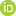 Yazar Adı Soyadı, Kurum, ORCID Bilgisi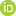 Yazar Adı Soyadı, Kurum, ORCID BilgisiYazar Adı Soyadı, Kurum, ORCID BilgisiYazar Adı Soyadı, Kurum, ORCID BilgisiYazar Adı Soyadı, Kurum, ORCID BilgisiÖz (Tüm harfler, 10 punto büyüklüğünde ve 1.15 satır aralığında olmalıdır)Anahtar KelimelerAnahtar KelimelerXxxz yyyy zzzzz. Xxxz yyyy zzzzz. Xxxz yyyy zzzzz. Xxxz yyyy zzzzz. Xxxz yyyy zzzzz. Xxxz yyyy zzzzz. Xxxz yyyy zzzzz. Xxxz yyyy zzzzz. Xxxz yyyy zzzzz. Xxxz yyyy zzzzz. Xxxz yyyy zzzzz. Xxxz yyyy zzzzz. Xxxz yyyy zzzzz. Xxxz yyyy zzzzz. Xxxz yyyy zzzzz. Xxxz yyyy zzzzz. Xxxz yyyy zzzzz. Xxxz yyyy zzzzz. Xxxz yyyy zzzzz. Xxxz yyyy zzzzz. Xxxz yyyy zzzzz. Xxxz yyyy zzzzz. Xxxz yyyy zzzzz. Xxxz yyyy zzzzz. Xxxz yyyy zzzzz. Xxxz yyyy zzzzz. Xxxz yyyy zzzzz. Xxxz yyyy zzzzz. Xxxz yyyy zzzzz. Xxxz yyyy zzzzz. Xxxz yyyy zzzzz. Xxxz yyyy zzzzz. Xxxz yyyy zzzzz. Xxxz yyyy zzzzz. Xxxz yyyy zzzzz. Xxxz yyyy zzzzz. Xxxz yyyy zzzzz. Xxxz yyyy zzzzz. Xxxz yyyy zzzzz. Xxxz yyyy zzzzz. Xxxz yyyy zzzzz. Xxxz yyyy zzzzz. Xxxz yyyy zzzzz. Xxxz yyyy zzzzz. Xxxz yyyy zzzzz. Xxxz yyyy zzzzz. Xxxz yyyy zzzzz. Xxxz yyyy zzzzz. Xxxz yyyy zzzzz. Xxxz yyyy zzzzz. Xxxz yyyy zzzzz. Xxxz yyyy zzzzz. Xxxz yyyy zzzzz. Xxxz yyyy zzzzz. Xxxz yyyy zzzzz. Xxxz yyyy zzzzz. Xxxz yyyy zzzzz. Xxxz yyyy zzzzz. Xxxz yyyy zzzzz. Xxxz yyyy zzzzz. Xxxz yyyy zzzzz. Xxxz yyyy zzzzz. Xxxz yyyy zzzzz. Xxxz yyyy zzzzz. Xxxz yyyy zzzzz. Xxxz yyyy zzzzz. Xxxz yyyy zzzzz. Xxxz yyyy zzzzz. Xxxz yyyy zzzzz. Xxxz yyyy zzzzz. Xxxz yyyy zzzzz. Xxxz yyyy zzzzz. Xxxz yyyy zzzzz. Xxxz yyyy zzzzz. Xxxz yyyy zzzzz. Xxxz yyyy zzzzz. Xxxz yyyy zzzzz. Xxxz yyyy zzzzz. Xxxz yyyy zzzzz. Xxxz yyyy zzzzz. Xxxz yyyy zzzzz. Xxxz yyyy zzzzz. Xxxz yyyy zzzzz. Xxxz yyyy zzzzz. Xxxz yyyy zzzzz.Xxxxx, YyyyyZzzzz..Xxxz yyyy zzzzz. Xxxz yyyy zzzzz. Xxxz yyyy zzzzz. Xxxz yyyy zzzzz. Xxxz yyyy zzzzz. Xxxz yyyy zzzzz. Xxxz yyyy zzzzz. Xxxz yyyy zzzzz. Xxxz yyyy zzzzz. Xxxz yyyy zzzzz. Xxxz yyyy zzzzz. Xxxz yyyy zzzzz. Xxxz yyyy zzzzz. Xxxz yyyy zzzzz. Xxxz yyyy zzzzz. Xxxz yyyy zzzzz. Xxxz yyyy zzzzz. Xxxz yyyy zzzzz. Xxxz yyyy zzzzz. Xxxz yyyy zzzzz. Xxxz yyyy zzzzz. Xxxz yyyy zzzzz. Xxxz yyyy zzzzz. Xxxz yyyy zzzzz. Xxxz yyyy zzzzz. Xxxz yyyy zzzzz. Xxxz yyyy zzzzz. Xxxz yyyy zzzzz. Xxxz yyyy zzzzz. Xxxz yyyy zzzzz. Xxxz yyyy zzzzz. Xxxz yyyy zzzzz. Xxxz yyyy zzzzz. Xxxz yyyy zzzzz. Xxxz yyyy zzzzz. Xxxz yyyy zzzzz. Xxxz yyyy zzzzz. Xxxz yyyy zzzzz. Xxxz yyyy zzzzz. Xxxz yyyy zzzzz. Xxxz yyyy zzzzz. Xxxz yyyy zzzzz. Xxxz yyyy zzzzz. Xxxz yyyy zzzzz. Xxxz yyyy zzzzz. Xxxz yyyy zzzzz. Xxxz yyyy zzzzz. Xxxz yyyy zzzzz. Xxxz yyyy zzzzz. Xxxz yyyy zzzzz. Xxxz yyyy zzzzz. Xxxz yyyy zzzzz. Xxxz yyyy zzzzz. Xxxz yyyy zzzzz. Xxxz yyyy zzzzz. Xxxz yyyy zzzzz. Xxxz yyyy zzzzz. Xxxz yyyy zzzzz. Xxxz yyyy zzzzz. Xxxz yyyy zzzzz. Xxxz yyyy zzzzz. Xxxz yyyy zzzzz. Xxxz yyyy zzzzz. Xxxz yyyy zzzzz. Xxxz yyyy zzzzz. Xxxz yyyy zzzzz. Xxxz yyyy zzzzz. Xxxz yyyy zzzzz. Xxxz yyyy zzzzz. Xxxz yyyy zzzzz. Xxxz yyyy zzzzz. Xxxz yyyy zzzzz. Xxxz yyyy zzzzz. Xxxz yyyy zzzzz. Xxxz yyyy zzzzz. Xxxz yyyy zzzzz. Xxxz yyyy zzzzz. Xxxz yyyy zzzzz. Xxxz yyyy zzzzz. Xxxz yyyy zzzzz. Xxxz yyyy zzzzz. Xxxz yyyy zzzzz. Xxxz yyyy zzzzz. Xxxz yyyy zzzzz. Xxxz yyyy zzzzz.Makale HakkındaMakale HakkındaXxxz yyyy zzzzz. Xxxz yyyy zzzzz. Xxxz yyyy zzzzz. Xxxz yyyy zzzzz. Xxxz yyyy zzzzz. Xxxz yyyy zzzzz. Xxxz yyyy zzzzz. Xxxz yyyy zzzzz. Xxxz yyyy zzzzz. Xxxz yyyy zzzzz. Xxxz yyyy zzzzz. Xxxz yyyy zzzzz. Xxxz yyyy zzzzz. Xxxz yyyy zzzzz. Xxxz yyyy zzzzz. Xxxz yyyy zzzzz. Xxxz yyyy zzzzz. Xxxz yyyy zzzzz. Xxxz yyyy zzzzz. Xxxz yyyy zzzzz. Xxxz yyyy zzzzz. Xxxz yyyy zzzzz. Xxxz yyyy zzzzz. Xxxz yyyy zzzzz. Xxxz yyyy zzzzz. Xxxz yyyy zzzzz. Xxxz yyyy zzzzz. Xxxz yyyy zzzzz. Xxxz yyyy zzzzz. Xxxz yyyy zzzzz. Xxxz yyyy zzzzz. Xxxz yyyy zzzzz. Xxxz yyyy zzzzz. Xxxz yyyy zzzzz. Xxxz yyyy zzzzz. Xxxz yyyy zzzzz. Xxxz yyyy zzzzz. Xxxz yyyy zzzzz. Xxxz yyyy zzzzz. Xxxz yyyy zzzzz. Xxxz yyyy zzzzz. Xxxz yyyy zzzzz. Xxxz yyyy zzzzz. Xxxz yyyy zzzzz. Xxxz yyyy zzzzz. Xxxz yyyy zzzzz. Xxxz yyyy zzzzz. Xxxz yyyy zzzzz. Xxxz yyyy zzzzz. Xxxz yyyy zzzzz. Xxxz yyyy zzzzz. Xxxz yyyy zzzzz. Xxxz yyyy zzzzz. Xxxz yyyy zzzzz. Xxxz yyyy zzzzz. Xxxz yyyy zzzzz. Xxxz yyyy zzzzz. Xxxz yyyy zzzzz. Xxxz yyyy zzzzz. Xxxz yyyy zzzzz. Xxxz yyyy zzzzz. Xxxz yyyy zzzzz. Xxxz yyyy zzzzz. Xxxz yyyy zzzzz. Xxxz yyyy zzzzz. Xxxz yyyy zzzzz. Xxxz yyyy zzzzz. Xxxz yyyy zzzzz. Xxxz yyyy zzzzz. Xxxz yyyy zzzzz. Xxxz yyyy zzzzz. Xxxz yyyy zzzzz. Xxxz yyyy zzzzz. Xxxz yyyy zzzzz. Xxxz yyyy zzzzz. Xxxz yyyy zzzzz. Xxxz yyyy zzzzz. Xxxz yyyy zzzzz. Xxxz yyyy zzzzz. Xxxz yyyy zzzzz. Xxxz yyyy zzzzz. Xxxz yyyy zzzzz. Xxxz yyyy zzzzz. Xxxz yyyy zzzzz. Xxxz yyyy zzzzz.Gönderim Tarihi: 15.12.2019Kabul Tarihi: 16.06.2020      E-Yayın Tarihi: 25.06.2020Gönderim Tarihi: 15.12.2019Kabul Tarihi: 16.06.2020      E-Yayın Tarihi: 25.06.2020Xxxxxxxxx Yyyyyyyyyy ZzzzzzzzzzXxxxxxxxx Yyyyyyyyyy ZzzzzzzzzzXxxxxxxxx Yyyyyyyyyy ZzzzzzzzzzXxxxxxxxx Yyyyyyyyyy ZzzzzzzzzzAbstractKeywordsKeywordsXxxz yyyy zzzzz. Xxxz yyyy zzzzz. Xxxz yyyy zzzzz. Xxxz yyyy zzzzz. Xxxz yyyy zzzzz. Xxxz yyyy zzzzz. Xxxz yyyy zzzzz. Xxxz yyyy zzzzz. Xxxz yyyy zzzzz. Xxxz yyyy zzzzz. Xxxz yyyy zzzzz. Xxxz yyyy zzzzz. Xxxz yyyy zzzzz. Xxxz yyyy zzzzz. Xxxz yyyy zzzzz. Xxxz yyyy zzzzz. Xxxz yyyy zzzzz. Xxxz yyyy zzzzz. Xxxz yyyy zzzzz. Xxxz yyyy zzzzz. Xxxz yyyy zzzzz. Xxxz yyyy zzzzz. Xxxz yyyy zzzzz. Xxxz yyyy zzzzz. Xxxz yyyy zzzzz. Xxxz yyyy zzzzz. Xxxz yyyy zzzzz. Xxxz yyyy zzzzz. Xxxz yyyy zzzzz. Xxxz yyyy zzzzz. Xxxz yyyy zzzzz. Xxxz yyyy zzzzz. Xxxz yyyy zzzzz. Xxxz yyyy zzzzz. Xxxz yyyy zzzzz. Xxxz yyyy zzzzz. Xxxz yyyy zzzzz. Xxxz yyyy zzzzz. Xxxz yyyy zzzzz. Xxxz yyyy zzzzz. Xxxz yyyy zzzzz. Xxxz yyyy zzzzz. Xxxz yyyy zzzzz. Xxxz yyyy zzzzz. Xxxz yyyy zzzzz. Xxxz yyyy zzzzz. Xxxz yyyy zzzzz. Xxxz yyyy zzzzz. Xxxz yyyy zzzzz. Xxxz yyyy zzzzz. Xxxz yyyy zzzzz. Xxxz yyyy zzzzz. Xxxz yyyy zzzzz. Xxxz yyyy zzzzz. Xxxz yyyy zzzzz. Xxxz yyyy zzzzz. Xxxz yyyy zzzzz. Xxxz yyyy zzzzz. Xxxz yyyy zzzzz. Xxxz yyyy zzzzz. Xxxz yyyy zzzzz. Xxxz yyyy zzzzz. Xxxz yyyy zzzzz. Xxxz yyyy zzzzz. Xxxz yyyy zzzzz. Xxxz yyyy zzzzz. Xxxz yyyy zzzzz. Xxxz yyyy zzzzz. Xxxz yyyy zzzzz. Xxxz yyyy zzzzz. Xxxz yyyy zzzzz. Xxxz yyyy zzzzz. Xxxz yyyy zzzzz. Xxxz yyyy zzzzz. Xxxz yyyy zzzzz. Xxxz yyyy zzzzz. Xxxz yyyy zzzzz. Xxxz yyyy zzzzz. Xxxz yyyy zzzzz. Xxxz yyyy zzzzz. Xxxz yyyy zzzzz. Xxxz yyyy zzzzz. Xxxz yyyy zzzzz. Xxxz yyyy zzzzz. Xxxz yyyy zzzzz. Xxxz yyyy zzzzz. Xxxz yyyy zzzzz. Xxxz yyyy zzzzz. Xxxz yyyy zzzzz. Xxxz yyyy zzzzz. Xxxz yyyy zzzzz. Xxxz yyyy zzzzz. Xxxz yyyy zzzzz. Xxxz yyyy zzzzz. Xxxz yyyy zzzzz. Xxxz yyyy zzzzz. Xxxz yyyy zzzzz. Xxxz yyyy zzzzz. Xxxz yyyy zzzzz. Xxxz yyyy zzzzz. Xxxz yyyy zzzzz. Xxxz yyyy zzzzz. Xxxz yyyy zzzzz. Xxxz yyyy zzzzz. Xxxz yyyy zzzzz. Xxxz yyyy zzzzz. Xxxz yyyy zzzzz. Xxxz yyyy zzzzz. Xxxz yyyy zzzzz. Xxxz yyyy zzzzz. Xxxz yyyy zzzzz. Xxxz yyyy zzzzz. Xxxz yyyy zzzzz. Xxxz yyyy zzzzz. Xxxz yyyy zzzzz. Xxxz yyyy zzzzz. Xxxz yyyy zzzzz. Xxxz yyyy zzzzz. Xxxz yyyy zzzzz.XxxxxYyyyyZzzzzXxxxxYyyyyZzzzzXxxz yyyy zzzzz. Xxxz yyyy zzzzz. Xxxz yyyy zzzzz. Xxxz yyyy zzzzz. Xxxz yyyy zzzzz. Xxxz yyyy zzzzz. Xxxz yyyy zzzzz. Xxxz yyyy zzzzz. Xxxz yyyy zzzzz. Xxxz yyyy zzzzz. Xxxz yyyy zzzzz. Xxxz yyyy zzzzz. Xxxz yyyy zzzzz. Xxxz yyyy zzzzz. Xxxz yyyy zzzzz. Xxxz yyyy zzzzz. Xxxz yyyy zzzzz. Xxxz yyyy zzzzz. Xxxz yyyy zzzzz. Xxxz yyyy zzzzz. Xxxz yyyy zzzzz. Xxxz yyyy zzzzz. Xxxz yyyy zzzzz. Xxxz yyyy zzzzz. Xxxz yyyy zzzzz. Xxxz yyyy zzzzz. Xxxz yyyy zzzzz. Xxxz yyyy zzzzz. Xxxz yyyy zzzzz. Xxxz yyyy zzzzz. Xxxz yyyy zzzzz. Xxxz yyyy zzzzz. Xxxz yyyy zzzzz. Xxxz yyyy zzzzz. Xxxz yyyy zzzzz. Xxxz yyyy zzzzz. Xxxz yyyy zzzzz. Xxxz yyyy zzzzz. Xxxz yyyy zzzzz. Xxxz yyyy zzzzz. Xxxz yyyy zzzzz. Xxxz yyyy zzzzz. Xxxz yyyy zzzzz. Xxxz yyyy zzzzz. Xxxz yyyy zzzzz. Xxxz yyyy zzzzz. Xxxz yyyy zzzzz. Xxxz yyyy zzzzz. Xxxz yyyy zzzzz. Xxxz yyyy zzzzz. Xxxz yyyy zzzzz. Xxxz yyyy zzzzz. Xxxz yyyy zzzzz. Xxxz yyyy zzzzz. Xxxz yyyy zzzzz. Xxxz yyyy zzzzz. Xxxz yyyy zzzzz. Xxxz yyyy zzzzz. Xxxz yyyy zzzzz. Xxxz yyyy zzzzz. Xxxz yyyy zzzzz. Xxxz yyyy zzzzz. Xxxz yyyy zzzzz. Xxxz yyyy zzzzz. Xxxz yyyy zzzzz. Xxxz yyyy zzzzz. Xxxz yyyy zzzzz. Xxxz yyyy zzzzz. Xxxz yyyy zzzzz. Xxxz yyyy zzzzz. Xxxz yyyy zzzzz. Xxxz yyyy zzzzz. Xxxz yyyy zzzzz. Xxxz yyyy zzzzz. Xxxz yyyy zzzzz. Xxxz yyyy zzzzz. Xxxz yyyy zzzzz. Xxxz yyyy zzzzz. Xxxz yyyy zzzzz. Xxxz yyyy zzzzz. Xxxz yyyy zzzzz. Xxxz yyyy zzzzz. Xxxz yyyy zzzzz. Xxxz yyyy zzzzz. Xxxz yyyy zzzzz. Xxxz yyyy zzzzz. Xxxz yyyy zzzzz. Xxxz yyyy zzzzz. Xxxz yyyy zzzzz. Xxxz yyyy zzzzz. Xxxz yyyy zzzzz. Xxxz yyyy zzzzz. Xxxz yyyy zzzzz. Xxxz yyyy zzzzz. Xxxz yyyy zzzzz. Xxxz yyyy zzzzz. Xxxz yyyy zzzzz. Xxxz yyyy zzzzz. Xxxz yyyy zzzzz. Xxxz yyyy zzzzz. Xxxz yyyy zzzzz. Xxxz yyyy zzzzz. Xxxz yyyy zzzzz. Xxxz yyyy zzzzz. Xxxz yyyy zzzzz. Xxxz yyyy zzzzz. Xxxz yyyy zzzzz. Xxxz yyyy zzzzz. Xxxz yyyy zzzzz. Xxxz yyyy zzzzz. Xxxz yyyy zzzzz. Xxxz yyyy zzzzz. Xxxz yyyy zzzzz. Xxxz yyyy zzzzz. Xxxz yyyy zzzzz. Xxxz yyyy zzzzz. Xxxz yyyy zzzzz. Xxxz yyyy zzzzz. Xxxz yyyy zzzzz.Article InfoArticle InfoXxxz yyyy zzzzz. Xxxz yyyy zzzzz. Xxxz yyyy zzzzz. Xxxz yyyy zzzzz. Xxxz yyyy zzzzz. Xxxz yyyy zzzzz. Xxxz yyyy zzzzz. Xxxz yyyy zzzzz. Xxxz yyyy zzzzz. Xxxz yyyy zzzzz. Xxxz yyyy zzzzz. Xxxz yyyy zzzzz. Xxxz yyyy zzzzz. Xxxz yyyy zzzzz. Xxxz yyyy zzzzz. Xxxz yyyy zzzzz. Xxxz yyyy zzzzz. Xxxz yyyy zzzzz. Xxxz yyyy zzzzz. Xxxz yyyy zzzzz. Xxxz yyyy zzzzz. Xxxz yyyy zzzzz. Xxxz yyyy zzzzz. Xxxz yyyy zzzzz. Xxxz yyyy zzzzz. Xxxz yyyy zzzzz. Xxxz yyyy zzzzz. Xxxz yyyy zzzzz. Xxxz yyyy zzzzz. Xxxz yyyy zzzzz. Xxxz yyyy zzzzz. Xxxz yyyy zzzzz. Xxxz yyyy zzzzz. Xxxz yyyy zzzzz. Xxxz yyyy zzzzz. Xxxz yyyy zzzzz. Xxxz yyyy zzzzz. Xxxz yyyy zzzzz. Xxxz yyyy zzzzz. Xxxz yyyy zzzzz. Xxxz yyyy zzzzz. Xxxz yyyy zzzzz. Xxxz yyyy zzzzz. Xxxz yyyy zzzzz. Xxxz yyyy zzzzz. Xxxz yyyy zzzzz. Xxxz yyyy zzzzz. Xxxz yyyy zzzzz. Xxxz yyyy zzzzz. Xxxz yyyy zzzzz. Xxxz yyyy zzzzz. Xxxz yyyy zzzzz. Xxxz yyyy zzzzz. Xxxz yyyy zzzzz. Xxxz yyyy zzzzz. Xxxz yyyy zzzzz. Xxxz yyyy zzzzz. Xxxz yyyy zzzzz. Xxxz yyyy zzzzz. Xxxz yyyy zzzzz. Xxxz yyyy zzzzz. Xxxz yyyy zzzzz. Xxxz yyyy zzzzz. Xxxz yyyy zzzzz. Xxxz yyyy zzzzz. Xxxz yyyy zzzzz. Xxxz yyyy zzzzz. Xxxz yyyy zzzzz. Xxxz yyyy zzzzz. Xxxz yyyy zzzzz. Xxxz yyyy zzzzz. Xxxz yyyy zzzzz. Xxxz yyyy zzzzz. Xxxz yyyy zzzzz. Xxxz yyyy zzzzz. Xxxz yyyy zzzzz. Xxxz yyyy zzzzz. Xxxz yyyy zzzzz. Xxxz yyyy zzzzz. Xxxz yyyy zzzzz. Xxxz yyyy zzzzz. Xxxz yyyy zzzzz. Xxxz yyyy zzzzz. Xxxz yyyy zzzzz. Xxxz yyyy zzzzz. Xxxz yyyy zzzzz. Xxxz yyyy zzzzz. Xxxz yyyy zzzzz. Xxxz yyyy zzzzz. Xxxz yyyy zzzzz. Xxxz yyyy zzzzz. Xxxz yyyy zzzzz. Xxxz yyyy zzzzz. Xxxz yyyy zzzzz. Xxxz yyyy zzzzz. Xxxz yyyy zzzzz. Xxxz yyyy zzzzz. Xxxz yyyy zzzzz. Xxxz yyyy zzzzz. Xxxz yyyy zzzzz. Xxxz yyyy zzzzz. Xxxz yyyy zzzzz. Xxxz yyyy zzzzz. Xxxz yyyy zzzzz. Xxxz yyyy zzzzz. Xxxz yyyy zzzzz. Xxxz yyyy zzzzz. Xxxz yyyy zzzzz. Xxxz yyyy zzzzz. Xxxz yyyy zzzzz. Xxxz yyyy zzzzz. Xxxz yyyy zzzzz. Xxxz yyyy zzzzz. Xxxz yyyy zzzzz. Xxxz yyyy zzzzz. Xxxz yyyy zzzzz. Xxxz yyyy zzzzz. Xxxz yyyy zzzzz. Xxxz yyyy zzzzz.Received: 10.22.2019Accepted: 02.20.2020Online Published: 06.25.2020Received: 10.22.2019Accepted: 02.20.2020Online Published: 06.25.2020